Tisztelt Szülők!Az idei évben is lesz napközis tánctábor itt az Arany János Iskolában. Gémes Timi néni szeretettel várja a mozogni szerető gyerekeket. A további tudnivalókat elolvashatják a jelentkezési lapon.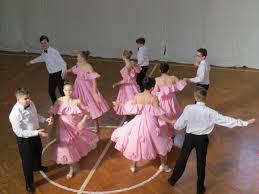 Jelentkezési lap – napközis tánctábor június 20-24-ig(Arany János iskolában)Gyermek neve:                                                                            Életkora:……… Lakcíme:                                                                                  Szülő/gondviselő telefonszáma:   Mi az, amire a gyermeknél kiemelten figyelni kell? (allergia, gyógyszer stb.)   ………………………………………………………………………………………………………………………………………………………………………………………………………………………………………………………………………………………….Fontos tudnivalók!   A tábor általános napirendje szerint 8-16 óráig szakmai és szabadidős programokkal töltjük el a napot. A részvételi díj (15.000 Ft) tartalmazza: a szaktábori programokat, Az étkezést a tavalyi évekhez hasonlóan megigényeljük az iskola menzáján és azt a szülő rendezi.Jelentkezés: Jelentkezni a jelentkezési lap kitöltésével és visszaküldésével vagy telefonon Gémes Tímeánál lehet. A táborra jelentkezők létszáma maximum 18 fő lehet. Első sorban a 1-4 évfolyamos gyerekeket várjuk.         Telefonszám: 06 30/5917741 Tábori díj befizetése: A tábor díjának befizetését személyesen a tábor első napján a táborvezetőnél tehetik meg. A tábor lemondása: Tábort csak megfelelő létszám esetén valósítunk meg. Kellő számú jelentkezés hiányában a tábor lemondásáról a tábor kezdete előtt egy héttel értesítjük a szülőket.  Ha valaki szeretné lemondani a táborra való jelentkezést, az a tábor előtt egy héttel tegye meg, hogy a helyét fel tudjuk tölteni. A tábor ideje alatt történő lemondás (betegség, váratlan esemény) esetén a tábori díjat nem áll módunkban visszafizetni. Orvosi igazolás VAGY szülői nyilatkozat A tábor első napjához viszonyított, 3 napnál nem régebbi szülői nyilatkozat vagy orvosi igazolás szükséges, mely tartalmazza a résztvevő krónikus betegségeit, érzékenységét, állandó gyógyszereit. E dokumentumnak a gyermeknél kell lennie a táborozása során. A szülői nyilatkozatot a tábor első napján kapják meg, amit ott helyben ki tudnak tölteni.  Kecskemét. 2022. március 31.